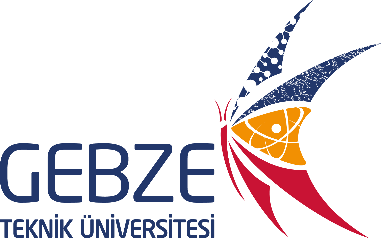 JOUAN LİYOFİLİZATÖR CİHAZININ KULLANMA TALİMATIDök. NoCH-TL-0293JOUAN LİYOFİLİZATÖR CİHAZININ KULLANMA TALİMATIİlk Yayın Tarihi10.07.2018JOUAN LİYOFİLİZATÖR CİHAZININ KULLANMA TALİMATIRevizyon Tarihi-JOUAN LİYOFİLİZATÖR CİHAZININ KULLANMA TALİMATIRevizyon No0JOUAN LİYOFİLİZATÖR CİHAZININ KULLANMA TALİMATISayfa No1Soğutma ünitesi, vakum pompası ve kurutma ünitesinin fişlerini prize takınız. Cihazı kullanmaya başlamadan en az yarım saat önce soğutma ünitesini açınızKurutma ünitesinin cam kapağını yatay pozisyonda iken arkaya doğru itiniz.  Kapak orta kısma geldiğinde yukarı doğru kaldırarak açınız. Eppendorf tüplerini kapakları açık olarak rotora dengeli bir şekilde yerleştiriniz  Sırasıyla vakum pompasını ve kurutma ünitesini (ön kısımda yer alan yeşil düğme ve start/stop düğmesini açık konuma getiriniz) açınız. Daha sonra cam kapağı kapatınız. Cihaz vakum yapacak ve rotor otomatik olarak dönmeye başlayacaktır İşlem bitiminde cihazı kapatmak için önce start/stop düğmesine basınız, rotorun dönmesi tamamen durunca yeşil düğmeye basarak kurutma ünitesini kapatınız. Ardından sırasıyla vakum pompasını ve soğutma ünitesi kapatınızKullanım sırasında herhangi bir kirlenme olmuş ise cihazı nemli bir bezle siliniz 